Preparasahon pa e krisis final:Dirigí dor di e Palabra.Den e momentunan final Satanás lo wòrdu permití  pa ehekutá maravianan real i proponé desepshonnan asina astuto ku nan lo ta irefutabel  (Rev. 13:13-14; Mt. 24:24).Solamente un konosementu kompleto di e Beibel, ku yudansa di e Spiritu Santu, lo permití  nos pa keda firme den e bèrdat (2 Pedro. 1:19-21).Seyá riba e frentanan.E seyo di Dios ta wòrdu identifiká na tres diferente manera:E Spiritu Santu. Kreyentenan di tur siglo ta wòrdu seyá kunE  (Efe. 4:30).E nòmber,  òf karakter di Dios.  Tur kende a logra viktoria lo posee esaki  (Rev. 14:1; 22:4).Un señal  rekonosibel  (Rev. 9:4; Ez. 9:4). Dios a laga Su seyo riba un di e 10 mandamentunan, komo un señal  distintivo di esnan kende  ta ador’E  (Ez. 20:20).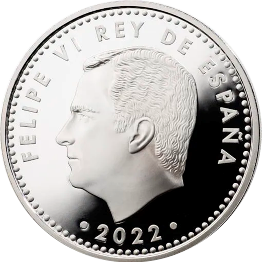 E seyo, marka òf señal por wòrdu risibí na dos diferente manera: riba  e frenta òf riba e man. Mientras ku e fielnan lo risibié  riba nan frnta, e inkréduloan lo risibié riba nan frenta òf na nan man (Rev. 13:16). Kiko ta e diferensia?Frenta: KONVIKSHON INTELEKTUAL. Kere den Esun ku nos ta adorá.Man: INTERES  ( hasiendo ganashi) Nos ta adorá pa miedu di e konsekuensia-nan.Mientras ku Satanás no ta preokupá tokante di e rasonnan  pa adorashon, Dios ta aseptá  adorashon sinsero i kompleto (Rom. 12:1).Loyal Leal den adorashon in worship.Esnan ku ta nenga di risibí e marka di e bestia no por kumpra òf bende, i ta wòrdu menasá ku morto (Rev. 13:15-17). Di otro banda, si nan risibié nan lo sufri e último plaganan i e “ di dos morto “, perdiendo bida etèrna (Rev. 16:2; 14:9-11; 20:4, 13-15).Si e Sabat ta e señal visibel (marka) di esnan fiel, e marka di e bestia lo no tin e mesun naturalesa?Komo ku e Beibel no ta papia di ningun kambio den e dia di adorashon, aseptando Djadumingo komo un dia di adorashon ta aseptando e outoridat di e Iglesia ku a hasi e kambio (identifiká komo 666).Kua outoridat anto nos lo aseptá? E outoridat di e institushon humano òf e outoridat di Dios, manifestá klaramente den Su Palabra?Poder for ariba:E último yobida.The prophet Joel uses rain as a metaphor for the outpouring of the Holy Spirit (Joel 2:23, 28). This is how Peter applied it in his speech on the day of Pentecost (Acts 2:14-17).Just as the Church began with a rain of the Holy Spirit, the final proclamation of the gospel, the last harvest, will occur after the outpouring of the latter rain: the Holy Spirit poured out in power on the believers of the last generation (Rev. 18 :1).E predikamentu di e Evangelio.E Spiritu Santu lo baha ku poder riba e fielnan “ kende ta warda e mandamentunan di Dios i e fe   di Hesus ” (Rev. 14:12),  i kende ya kaba ta proklamando e evangelio, banda di e spiertamentu di e kuminsamentu di huisio, i e invitashon pa adora e Kreador (Rev. 14:6-7).Konfrontá ku e mensahenan aki, i danki na e poder di e yobida mas lat, humanidat lo wòrdu konfrontá ku skohementu entre dos posibilidatnan: aseptando e seyo di Dios òf e marka di e bestia (Rev. 14:9-11).Hopi bosnan lo proklamá e último mensahe. Hopi lo disidí pa ta fiel te na fin.Komponente di un seyoEhèmpel: plaka di  euro  (Spaña)The Sabbath 
(Eksodo 20:8-11)NòmberFelipe VIYehovaKualifikashonReiKreadorTeritorioSpañaShelunan, tera, i laman